МИНИСТЕРСТВО СЕЛЬСКОГО ХОЗЯЙСТВА РОССИЙСКОЙ ФЕДЕРАЦИИДепартамент научно-технологической политики и образованияФГБОУ ВО «Бурятская государственная сельскохозяйственная академияимени В.Р. Филиппова»                                                   Информационное письмо №1Уважаемые коллеги!Приглашаем Вас принять участие в работе Международной научно-практической конференции «Современные технологии в агрономии, лесном хозяйстве и приемы регулирования плодородия почв», посвященной 65-летию агрономического факультета, которая состоится 9 июня 2017  года в Бурятской ГСХА им. В. Р. ФилипповаДля участия в работе конференции и информирования в  электронном сборнике научных трудов необходимо отправить регистрационную форму автора и статью, копию оплаты оргвзноса в электронном виде до «30» апреля 2017  г. по адресу: yubrasten@rambler.ru.  Размещение статей в системе РИНЦ в течение 3 месяцев после подачи материалов.ОРГКОМИТЕТ КОНФЕРЕНЦИИ- И.А. Калашников – и.о. ректора Бурятской ГСХА им. В. Р. Филиппова, д.с-х.н., профессор; - А.М. Третьяков – проректор по НИР Бурятской ГСХА им. В. Р. Филиппова, д.в.н., доцент; - Б.Б. Цыбиков – декан агрономического факультета, к.с-х.н., доцент;- О.М. Цыбикова – зав. кафедрой растениеводства, луговодства и плодоовощеводства, к.с-х.н., доцент;- А.П. Батудаев - д.с-х.н., профессор кафедры общего земледелия- А. Г. Кушнарев – д.с-х.н., профессор, председатель комитета по экономической политике, использованию природных ресурсов и охране окружающей среды Народного Хурала Республики Бурятия;- А.Б. Бутуханов  - д.с-х.н., профессор кафедры растениеводства, луговодства и плодоовощеводства- А.А. Алтаев – к.б.н., доцент, зав. кафедрой лесоводства и лесоустройства-Т.В. Мальцева –к.с.-х.н., ст.преподаватель кафедры общего земледелияНАПРАВЛЕНИЯ КОНФЕРЕНЦИИСовременные технологии в земледелии и растениеводствеСовременное состояние почв и пути оптимизации их продукционных процессовЭкология леса, воспроизводство и охрана лесных ресурсовСовременные  проблемы озеленения урбанизированных территорийВлияние средств механизации на  устойчивость и энергоэффективность растениеводстваАвторское заявлениеПрошу рассмотреть и опубликовать статью в материалах Международной научно-практической конференции «Современные технологии в агрономии, лесном хозяйстве и приемы регулирования плодородия почв» (заполнить заявку в табличной форме).ЗАЯВКА УЧАСТНИКА КОНФЕРЕНЦИИЗаявка на каждого автора статьи оформляется отдельно, но вкладываются все заявки в один файл, который необходимо назвать «zayavka_фамилия первого автора».Оргкомитет оставляет за собой право отклонить материалы, не соответствующие требованиям оформления и тематике конференции. Оргкомитет также вправе изменить форму доклада при предварительном уведомлении автора.   ТРЕБОВАНИЯ К ПРЕДОСТАВЛЯЕМЫМ МАТЕРИАЛАМК рассмотрению принимаются работы, отражающие основные результаты собственных исследований, опубликование которых планируется в авторском варианте.Порядок оформления статьи:Материалы должны быть подготовлены в редакторе Word для Windows в формате Word 97/98/2000 объемом до 5-7 страниц. Текст, таблицы, подписи к рисункам должны быть набраны шрифтом Times New Roman, кегль 14, через 1,5 интервала. Напечатанный текст на одной стороне стандартного листа формата А4 должен иметь поля по 20 мм со всех сторон, нумерация страниц – внизу, посередине. Каждая статья должна иметь индекс УДК, инициалы и фамилия автора (ов), ученая степень, ученое звание, полное название организации и города, название статьи прописными буквами жирным шрифтом, ключевые слова, аннотацию статьи, основной текст, библиографический список. Инициалы и фамилия автора (ов), название организации и города, название статьи, ключевые слова и аннотация статьи дублируются на английском языке шрифтом Times New Roman, кегль 12.Основной текст должен включать: введение, условия и методы исследования, результаты исследований и их обсуждения, выводы и предложения.Научная терминология, обозначения, единицы измерения, символы должны строго соответствовать требованиям государственных стандартов. Математические и химические формулы, а также знаки, символы и обозначения должны быть набраны на компьютере в редакторе формул. В формулах относительные размеры и взаимное расположение символов и индексов должны соответствовать их значению, а также общему содержанию формул. Таблицы, диаграммы и рисунки должны быть помещены в тексте после абзацев, содержащих ссылки на них. Библиографический список составляется в виде общего списка в алфавитном порядке: в тексте ссылка на источник отмечается порядковой цифрой в квадратных скобках, например [2]. В списке источник дается на языке оригинала. Библиографический список должен быть оформлен в соответствие с требованиями ГОСТ.Материалы должны быть высланы по электронной почте e-mail:yubrasten@rambler.ru  до 30 апреля  2017 г.Оргвзнос: 120 рублей/страница; осуществляется перечислением денежных средств «электронным переводом» через ФПС России. Срок отправки оргвзноса до «30»мая  2017 г. Получатель перевода: 670010 г. Улан-Удэ, ул. Цивилева, 27-72 до востребования  Мальцевой Тамаре Васильевне. Сообщение о принятии материалов к публикации и приглашение будут высланы в информационном письме № 2. Адрес Оргкомитета: 670034 г. Улан-Удэ ул. Пушкина 8, Бурятская государственная сельскохозяйственная академия им. В.Р. Филиппова кафедра растениеводства, луговодства и плодоовощеводства. Тел: (3012)44-22-61, факс: (3012)44-21-33.По всем вопросам обращаться к ответственному секретарю конференции Цыбиковой Оюне Матвеевне по телефонам: 8 (3012) 44-26-38 (рабочий), 8 (9021) 60-69-38 (мобильный)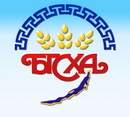 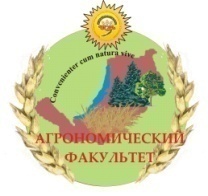 ФИО автора (полностью)Место работы (должность) / учебы (специальность, курс)Адрес учреждения (места работы), телефон/факс.Почтовый адрес, по которому может быть выслан сборникE-mail автора(ов)Контактный телефон, мобильный телефон Форма участия Название секцииНазвание работыНеобходимость в гостинице 